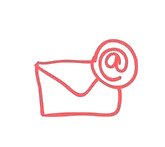 									München, den …Liebe Schulfamilie, zu Beginn des neuen Schuljahres richten wir am …… ein Schülerparlament mit … Delegierten aus allen Jahrgangsstufen ein. Hierdurch können unsere Schülerinnen und Schüler die Schule noch aktiver mitgestalten und weiterentwickeln. Die zunehmende Ausdifferenzierung des Lebens verlangt nach der Beteiligung vieler in Entscheidungsprozesse. Durch die erhöhte Partizipation der Schülerinnen und Schüler wird sich das Schulklima verbessern und letztlich für alle Mitglieder der Schulfamilie der Alltag noch schöner. Um das Gremium zu bestimmen, wird es zu Beginn des Schuljahres … Wahlen geben. Sobald die Wahlen durchgeführt worden sind, wird die erste Sitzung durch die betreuenden Lehrkräfte einberufen, danach legt sie das Präsidium des Parlaments selbst fest. In spannenden Diskussionen werden viele Meinungen aufeinandertreffen, um am Ende unsere Schule in die Zukunft zu führen. Wir freuen uns sehr, dass dieses besondere Projekt an unserer Schule möglich ist!Vielen Dank für die UnterstützungHerzliche Grüße, …